Freshmen Family & Guests Schedule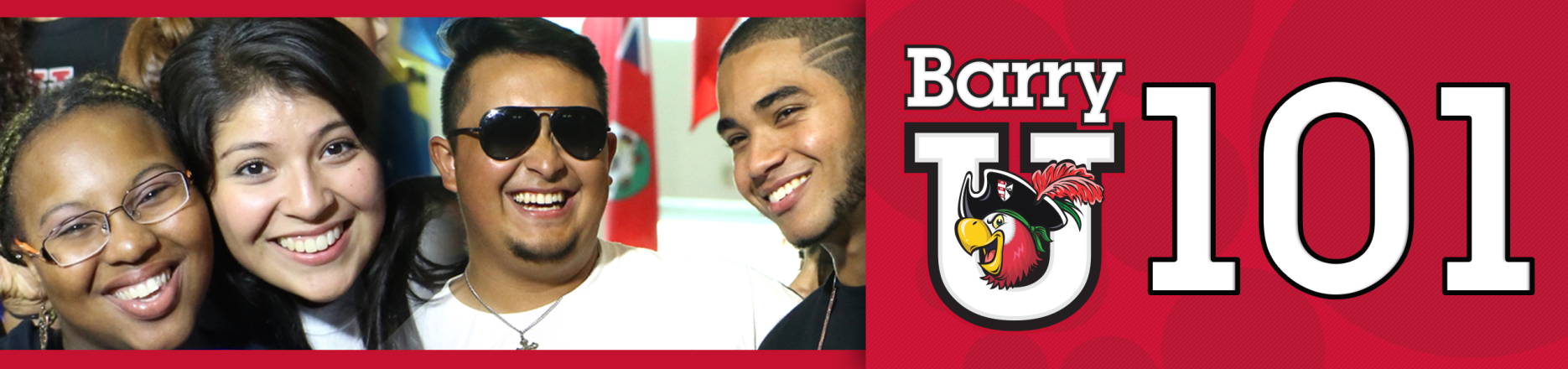 *The New Student BarryU 101Schedule may be subject to changeMonday, July 11th, 20167:00am -8:30am		BarryU 101 Check-In for all Family& Guests		HSC Gym8:30am                                            BarryU 101 Overview                                                              Landon Student Union				  			                                    			(Landon Events Room)          	                                                                                                                                                           9:00am				Welcome! Bienvenidos!	 Bienveni!			Broad Auditorium9:30am 	   		Campus Resources Panel				Landon Events Room10:00am 			Matt Cameron & Dr. Alvarez				Landon Events Room 10:30am			Learning Center & Academic Resources 		Landon Events Room 11:00am			Money Matters$$$!!!!!					Landon Events Room				(Financial Aid & Cashier/Business Office)                      12:00pm			Parents Lunch						Weber Grand Hall  1:00pm				Student Life  						Landon Events Room 				(Vice President of Student Affairs & Dean of Students)             1:30pm				All about Academics! Academic ABC’s			Broad Auditorium2:00pm-4:30pm		              Campus ToursTours pick-up from the Commuter Lounge (Landon 109) 2:00pm 			I’m First - First Generation College Student 	              Landon Events Room (Landon Events Room)2:00pm 			Find Your Niche!  School and Major Meetings: 	Arts & Sciences					Broad Auditorium 			Human Performance & LeisureSciences 		HSC  111Health Sciences  					SNHS 222Nursing						Weigand 116WBusiness						Andreas 110				Education					Powers 143 C				Social Work					Powers 1062:30pm-6:00pm			Learn the Ropes… Academic Advising			Various Locations2:30pm-6:00pm			Tests? Already? Challenge/Placement Testing		Library Classroom 1442:30pm-6:00pm		              Get it Done!  Registration for Classes			Andreas 1112:30pm-6:00pm	                            Feedback!  BarryU 101Survey & Snacks                               Andreas 1126:00pm 			Residence Life Meeting 				Thompson 230				(Mandatory for those lving on campus)			              Drive Time Show - Commuter Meeting                                Library (For Commuters Only)